A regular meeting of the Board of Trustees of the Ropes Independent School District was held Thursday, December 10, 2020 beginning at 6:30 p.m. in the Conference Room, located at 304 Ranch St., Ropesville, TX. AGENDA: Meeting was Called to Order by Mike Metzig.  Quorum Present.Present:  Mike Metzig, Danny Ochoa, Cody Reep, Keila Ketchersid, Donald Rhoads, Joel Willmon, Lindsey Luckie, Tim Carter, and Danny McNabb. 	Absent: Luke Anderson and Hector DelgadoInvocation given by Cody Reep. See sign in sheet for guests present. Communications and Items for InformationPrincipal’s Reports presented by Danny McNabb, Lindsey Luckie, and Tim Carter. Superintendent Report presented by Joel Willmon.Public Hearing regarding the 2019-2020 Texas Academic Performance Report -presented by Joel WillmonConsent Agenda- Action ItemsConsideration and approval of the Minutes from November 12, 2020Consideration and approval of the Budget Amendments Consideration and approval of the Bills and ClaimsConsideration and approval of the Financial Statements and InvestmentsMotion by Cody Reep, second by Danny Ochoa to approve Consent agenda items a-d.  Motion carried by 5.Action ItemsMotion by Donald Rhoads, second by Danny Ochoa to approve the Ropes ISD FIRST (Financial Integrity Rating System of Texas) Rating.  Motion carried by 5. Board Adjourned to Closed Session at 8:08 PM per Discussion of School  Children, School District Employee, Disciplinary Matter or Complaint, Gov’t Code 551.082. Board came out of closed session at 8:30 PM.Return to Open Session, no action taken.Adjourn – Future Board Meeting Date- January 11, 2021.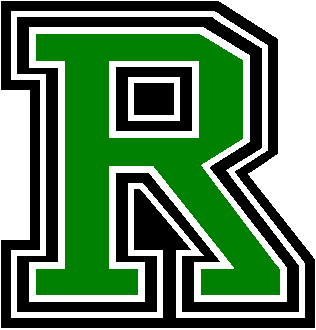 Ropes Independent School District304 RANCH STREETROPESVILLE, TX  79358TEL (806) 562-4031          FAX (806) 562-4059http://ropes.esc17.netSuperintendentJoel WillmonBOARD OF EDUCATIONMIKE METZIG – President  ▪  CODY REEP – Vice President  ▪  KEILA KETCHERSID – Secretary  DANNY OCHOA  ▪ LUKE ANDERSON  ▪  DONALD RHOADS ▪  HECTOR DELGADOBOARD OF EDUCATIONMIKE METZIG – President  ▪  CODY REEP – Vice President  ▪  KEILA KETCHERSID – Secretary  DANNY OCHOA  ▪ LUKE ANDERSON  ▪  DONALD RHOADS ▪  HECTOR DELGADOBOARD OF EDUCATIONMIKE METZIG – President  ▪  CODY REEP – Vice President  ▪  KEILA KETCHERSID – Secretary  DANNY OCHOA  ▪ LUKE ANDERSON  ▪  DONALD RHOADS ▪  HECTOR DELGADO